VY_32_INOVACE 322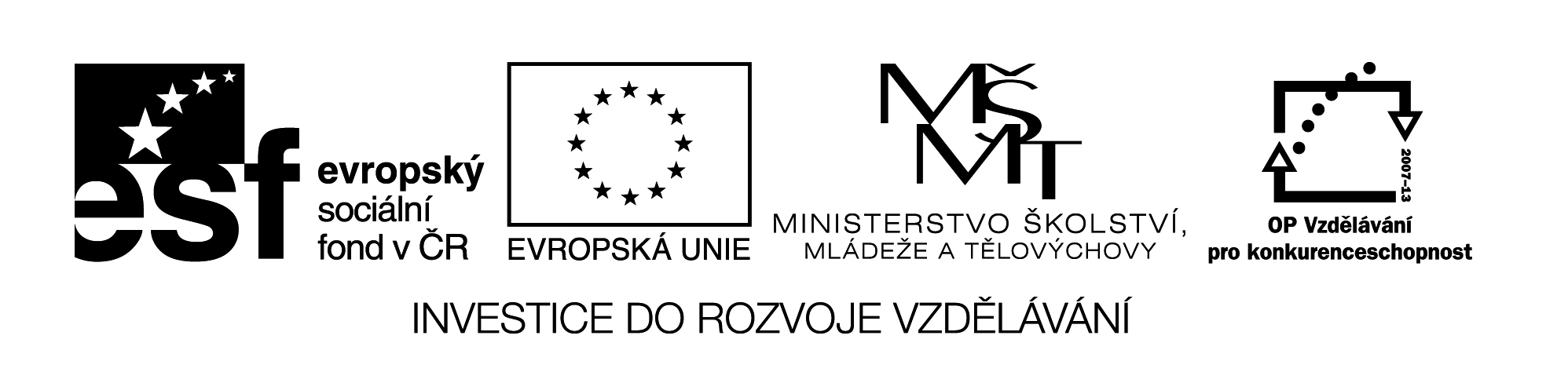 MĚŘENÍ    DÉLKY  -    pracovní list1)  Zvolte  vhodné  měřidlo  pro  změření  dané  délky  a  řešení   dosaď  do  tabulky  :1. skládací měřidlo ( metr)                    2. posuvné  měřítko           3. měřící  pásmo 4. pravítko           5.  plátěné  měřidlo        6.  dřevěné  měřidlo  a) průměr šroubu     b) výška dveří      c) obvod pasu    d)  délka místnosti , např. třídye) délka látky   f) rozměry sešitu ŘEŠENÍ :2) Zjisti na měřidle a zapiš do tabulky :3) Zvol  vhodné  měřidlo  a  zapiš  do  tabulky  výsledky  měření : 1.2.3.4.5.6.měřidlorozsah měřeníjednotky stupnicedélka naměřeného dílu stupniceskládací měřidlodřevěné měřidloměřící pásmopravítkoposuvné měřítkopředmět změřená  hodnotarozměry sešitutloušťka desky stoludélka třídyšířka třídytloušťka listu sešiturozměry učebnice fyziky